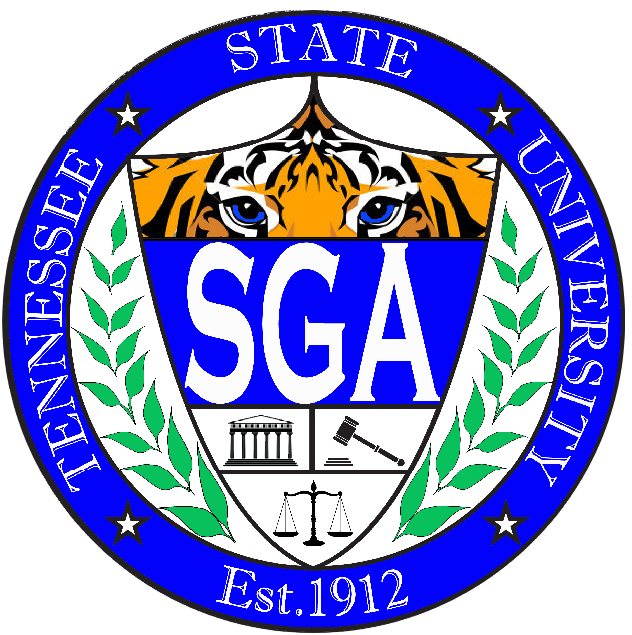     TENNESSEE STATE UNIVERSITY STUDENT GOVERNMENT ASSOCIATION   FUNDING APPROPRIATIONS REQUESTFOR EXTERNAL USE ONLYAll funding requests must be filled out and presented to the Budget and Finance Committee at least seven days prior to the date presented to Student Government Association. Voting on said requests can only be taken at Student Government Association meetings, where a quorum of two-thirds of association attendance is met. See the Office of Student Activities Suite 217, Floyd-Payne Campus Center for the meeting dates and times. Proof of the items below must be approved by the Budget and Finance Committee and should be attached to the event proposal. These items are required before the request may be placed on the Student Government Association meeting agenda and presented for a vote. Each of the materials listed below must be attached to this packet. They should be attached and/or included in this packet. •	Documentation / summary of event taking place•	Itemized / anticipated budget for the event •	Three varying quotes, to ensure fiscal responsibility•	Proof of fundraising efforts and/or other monies raised•	Appropriations Request form•	Preferred method of paymentThese items are required for fair assessment of need and so the association will have the opportunity to review the submitted material and take a vote following the body’s deliberation. Failure to comply will prevent the disbursing of funds. Upon verification, your organization treasurer is required to attend the Student Government Association meeting to present the request to the body.Registered Student Organizations - also referred to as RSOs – has the ability to receive up to  $2000 from SGA each fiscal year.  The following law has been passed by the 73rd Administration: “With the new budget passed the rule now is that registered organizations on campus can only apply for financial support to up to $1,000 dollars each semester including fall and spring term.  No more than $2,000 for an academic school year can be provided.  For a program to be given assistance for financial support, requisitions for funds of programs must be given 30 days** prior to the Student Government Association for it to be passed”.Please allow 7-14 business days for payment processing.  Contact the branch/class treasurer or president to stay abreast of the allocation process. Once the funds have been disbursed and the event has taken place, the organization is required to complete the Appropriations Follow-Up Form.  The “Appropriations Follow-Up” form must be completed and presented to SGA no later than 30 days after the event/activity takes place.  Failure to comply with such will subject the organization to become ineligible to receive funds the following school year.Student Government Association 	 President / TreasurerPlease see the following page for the proposal section of the appropriations process.
*In the case that your RSO has further documentation, please attach it to this packet. Even if the RSO has that documentation it is mandatory that the above fields be completed in its entirety. If you have any questions or concerns about the following please contact Alan Bond, Student Government Association Treasurer. FOLLOW UP PROCEDURES FUNDING APPROPRIATIONS REQUEST FORM(All fields must be completed) FUNDING APPROPRIATIONS REQUEST FORM(All fields must be completed) FUNDING APPROPRIATIONS REQUEST FORM(All fields must be completed) FUNDING APPROPRIATIONS REQUEST FORM(All fields must be completed) FUNDING APPROPRIATIONS REQUEST FORM(All fields must be completed) FUNDING APPROPRIATIONS REQUEST FORM(All fields must be completed) FUNDING APPROPRIATIONS REQUEST FORM(All fields must be completed) FUNDING APPROPRIATIONS REQUEST FORM(All fields must be completed) FUNDING APPROPRIATIONS REQUEST FORM(All fields must be completed)RSO NameDate of RequestDate of Event/ActivityStart TimeVenueFollow-Up Date(For Office Only)DESCRIPTION (Attach Invoices, Program, Pricing Quotes Itinerary, Other Pertinent Materials)DESCRIPTION (Attach Invoices, Program, Pricing Quotes Itinerary, Other Pertinent Materials)DESCRIPTION (Attach Invoices, Program, Pricing Quotes Itinerary, Other Pertinent Materials)DESCRIPTION (Attach Invoices, Program, Pricing Quotes Itinerary, Other Pertinent Materials)DESCRIPTION (Attach Invoices, Program, Pricing Quotes Itinerary, Other Pertinent Materials)DESCRIPTION (Attach Invoices, Program, Pricing Quotes Itinerary, Other Pertinent Materials)DESCRIPTION (Attach Invoices, Program, Pricing Quotes Itinerary, Other Pertinent Materials)DESCRIPTION (Attach Invoices, Program, Pricing Quotes Itinerary, Other Pertinent Materials)DESCRIPTION (Attach Invoices, Program, Pricing Quotes Itinerary, Other Pertinent Materials)Itemized/Anticipated BudgetItemized/Anticipated BudgetItemized/Anticipated BudgetItemized/Anticipated BudgetItemized/Anticipated BudgetItemized/Anticipated BudgetItemized/Anticipated BudgetItemized/Anticipated BudgetItemized/Anticipated BudgetItem Item Item Item Item Item CostQuantity Line TotalGrand TotalGrand TotalGrand TotalGrand TotalGrand TotalGrand TotalGrand TotalGrand TotalBudget & Finance Committee Member VerificationBudget & Finance Committee Member VerificationBFC Member SignatureX____________________________________________________________ Representative Contact Information Representative Contact Information Representative Contact Information Representative Contact InformationName of RepresentativePosition Email Address Telephone NumberPROPOSAL/EVENT INFORMATIONPROPOSAL/EVENT INFORMATIONName of EventTarget AudiencePurposeBenefit of StudentsEvent DateEvent DetailsFUNDING APPROPRIATIONS FOLLOW UP FORMFUNDING APPROPRIATIONS FOLLOW UP FORMFUNDING APPROPRIATIONS FOLLOW UP FORMFUNDING APPROPRIATIONS FOLLOW UP FORMFUNDING APPROPRIATIONS FOLLOW UP FORMName of RepresentativePosition Position Event/Activity Title Event/Activity DateEvent/Activity DateWhere all allocated funds exhausted?☐Yes       ☐NoApprox. AttendanceApprox. AttendanceADDITIONAL NOTESADDITIONAL NOTESADDITIONAL NOTESADDITIONAL NOTESADDITIONAL NOTES President SignatureX__________________________________________________DateDateFor Office Use OnlyFor Office Use OnlyFor Office Use OnlyFor Office Use OnlyFor Office Use OnlyFollow-Up DateSGA Treasurer SignatureDateFUNDING APPROPRIATIONS REQUEST APPROVALFinal Amount DisbursedBudget UsedUp VotesDown VotesSuggestionsCERTIFICATIONS & SIGANTURESAll of the following below signatures are required before any funds can be disbursed. Signatures below certify that the following parties have read the attached documents and this funding appropriations request packet in its entirety and that the requesting branch/class will comply with all its requirements. CERTIFICATIONS & SIGANTURESAll of the following below signatures are required before any funds can be disbursed. Signatures below certify that the following parties have read the attached documents and this funding appropriations request packet in its entirety and that the requesting branch/class will comply with all its requirements. RSO PresidentRSO PresidentDate SignedDate Signed    /        /   AdvisorDate Signed    /        /   SGA TreasurerDate Signed    /        /   OSAL DirectorDate Signed    /        /   SGA PresidentDate Signed    /        /   